                                      КОНТРОЛЬНО-СЧЕТНЫЙ ОРГАН                        МУНИЦИПАЛЬНОГО ОБРАЗОВАНИЯ ПРИОЗЕРСКИЙ                   МУНИЦИПАЛЬНЫЙ РАЙОН ЛЕНИНГРАДСКОЙ ОБЛАСТИг. Приозерск                                                                                               «16» декабря 2016г.По итогам повторной экспертизы проекта муниципальной программы «Устойчивое общественное развитие в муниципальном образовании Петровское сельское поселение муниципального образования Приозерский муниципальный район Ленинградской области на 2017-2019 годы» контрольно-счетный орган подтверждает полномочия администрации по установлению данного расходного обязательства.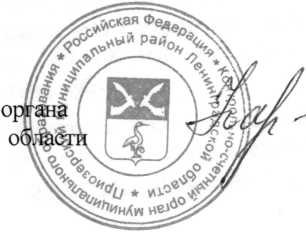 Председатель контрольно-счетногоПризерского района Ленинградской                                                                       В.Н. Карпенко